Действия в случае возникновения пожараСтатистика гибели людей на пожарах свидетельствует, что 98% людей погибает до прибытия пожарных подразделений. Это обстоятельство требует твердого усвоения каждым правил поведения человека в случае возникновения пожара: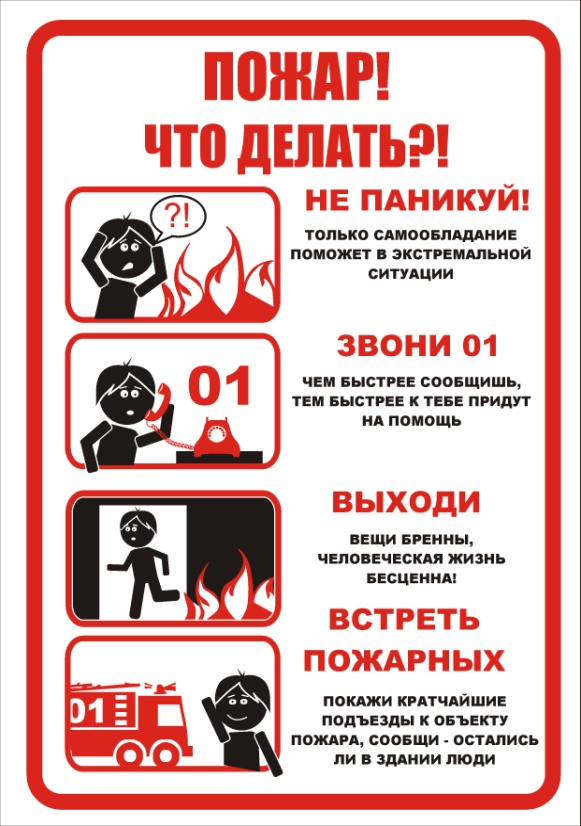 НЕ ПАНИКОВАТЬ!Только самообладание поможет в экстремальной ситуации.ПОЗВОНИТЬ 101!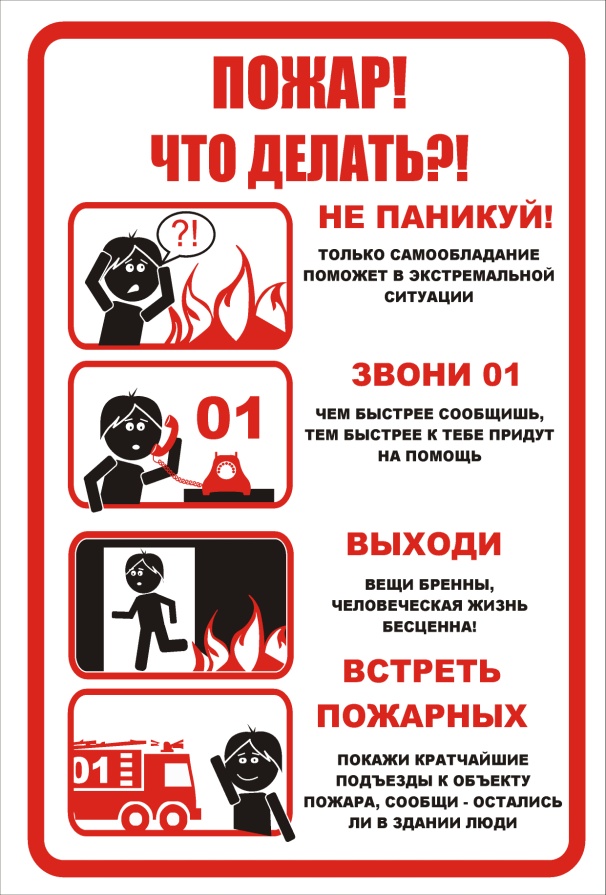 Чем быстрее сообщишь, тем быстрее к тебе приедут на помощь.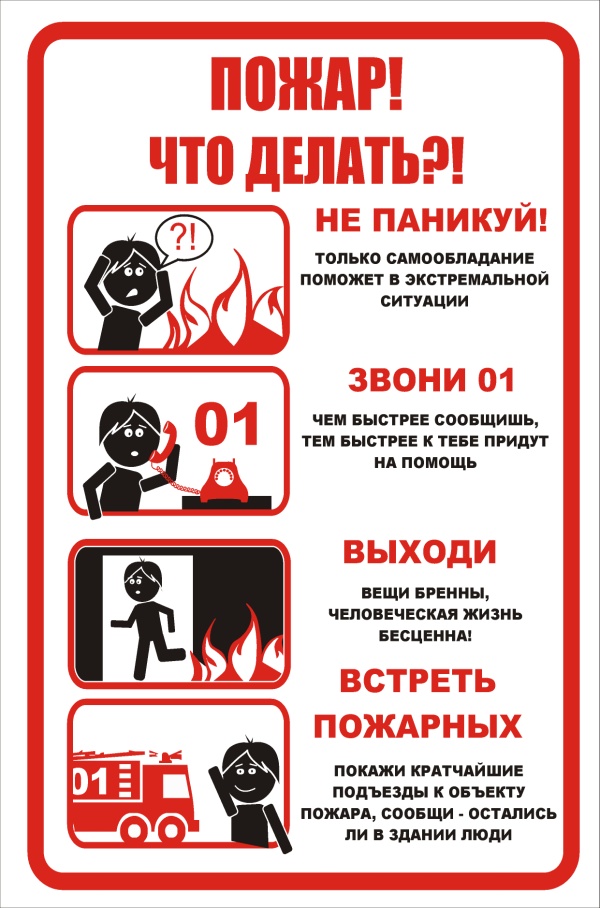 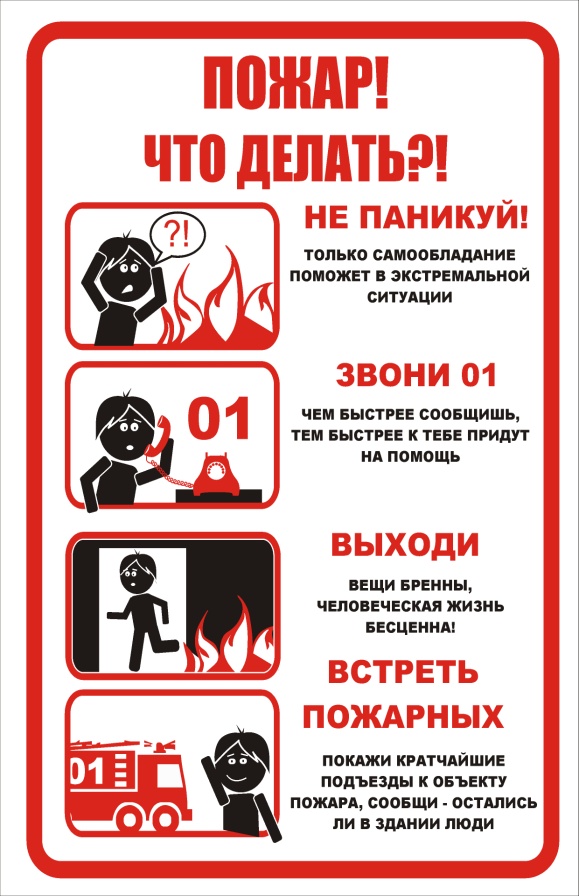 При необходимости отключить электроэнергию, задействовать систему оповещения людей о пожаре (если таковая имеется),.ПРИСТУПИТЬ  К  ТУШЕНИЮ!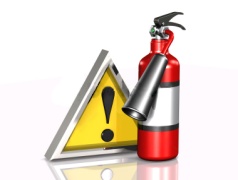 Оценить  обстановку и приступить  к тушению очага возгорания. имеющимися средствами пожаротушения, для ликвидации его на ранней стадии.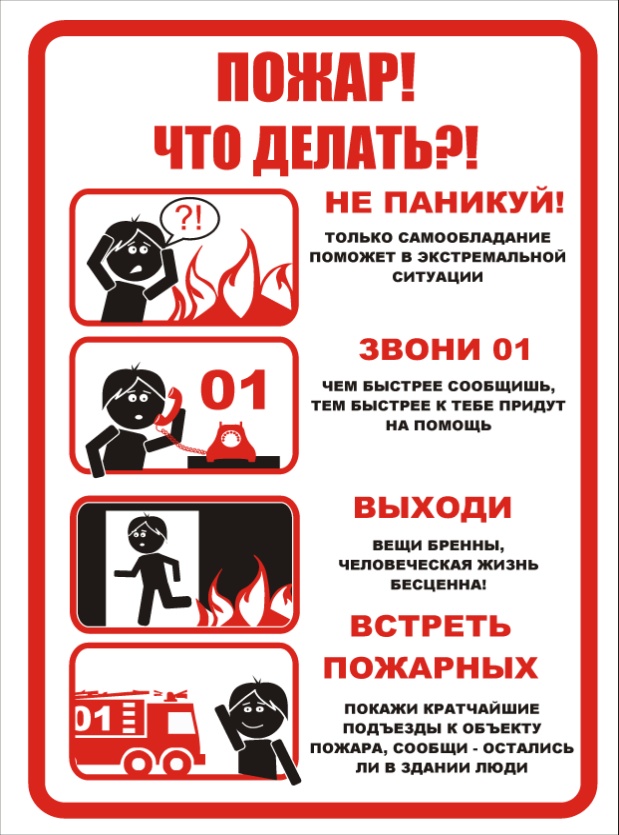 ПОКИНУТЬ ПОМЕЩЕНИЕ! Вещи бренны, а человеческая ЖИЗНЬ бесценна. Приступить самому и привлечь других лиц к эвакуации из здания в безопасное место. 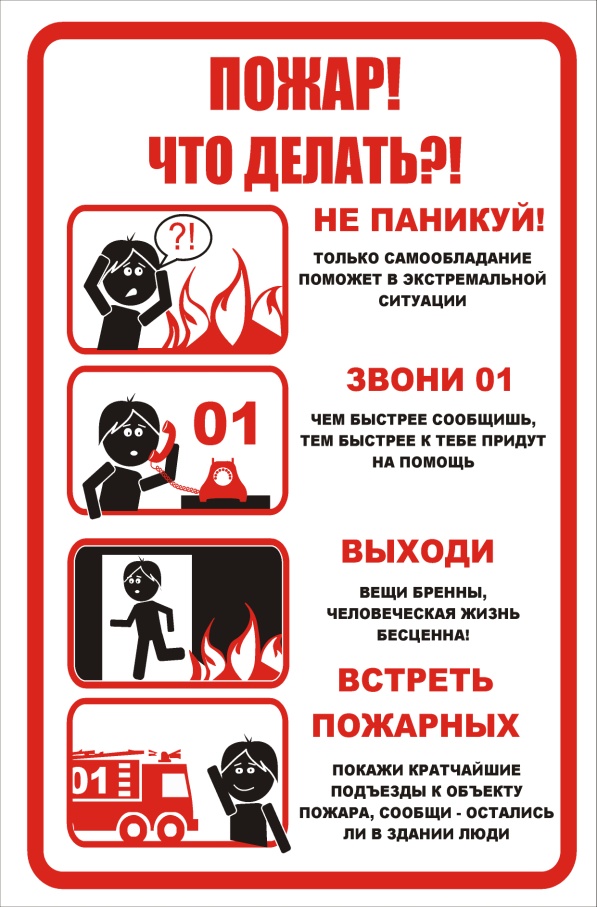 ВСТРЕТИТЬ  ПОЖАРНЫХ!Показать кратчайшие подъезды к объекту пожара, сообщить – остались ли в здании люди.Берегите себя и своих близких! Группа противопожарной профилактики ПЧ № 81